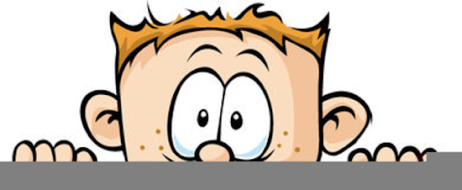 Peek at Our WeekParent Resources: Focus for the week is space travel along with cylinders and cones.  Standard FocusActivityHome Extension ActivityUses imagination and creativity to express self with intention using a variety of open-ended, process-oriented and diverse art materials Coordinates the use of hands and fingersIncreasingly coordinates hand and eye movements to perform a variety of actions with increasing precisionRocket Craft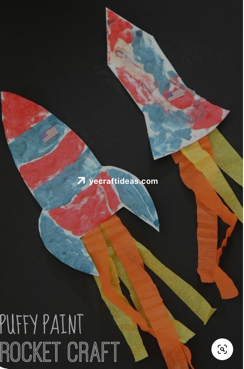 Try making a rocket out of a toilet paper or paper towel tube.  Here are a few examples. 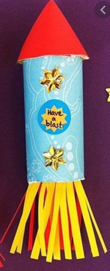 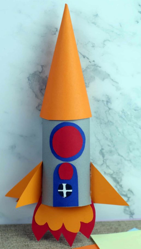 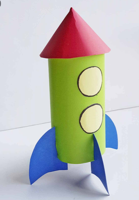 Demonstrates emerging problem-solving and decision-making skillsUses props to represent simple tools through play.Explores and identifies simple machines through play (e.g., ramps, gears, wheels, pulleys and levers)Exploring ramps: The children will experiment with building ramps using these items shown below and large and small blocks with different surfaces.  They will record their results.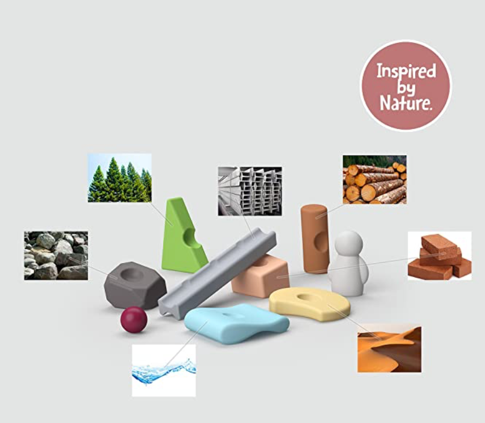 Ramps can be made out of many normal household items such as cereal boxes, wrapping paper tubes and larger cardboard boxes.  Try experimenting with the height of the ramp.  Record which cars or balls go the farthest and the fastest.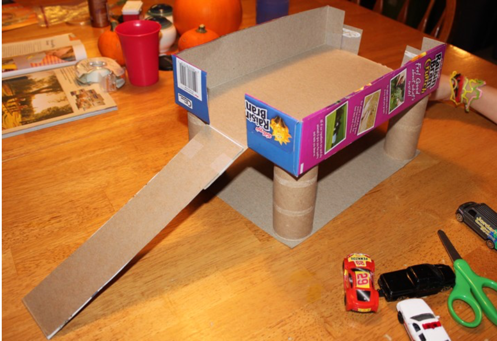 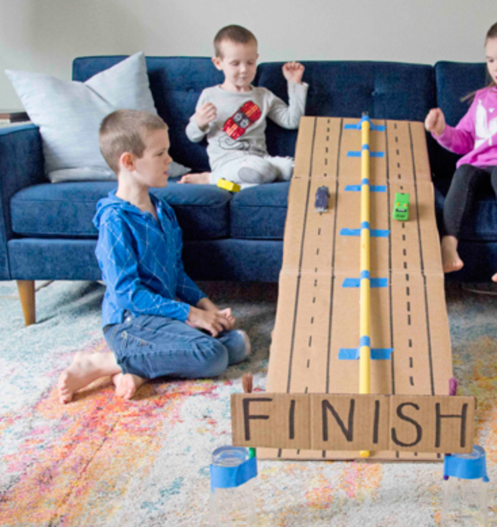 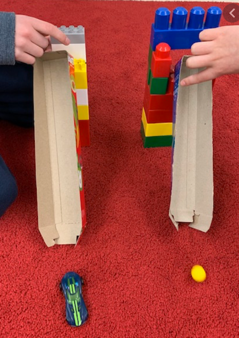 